Betriebspraktikum in der 9. Klasse (18.01.-28.01.2021)Sehr geehrte Eltern, liebe Schülerinnen und Schüler,hiermit möchten wir Sie frühzeitig über das erste Betriebspraktikum in der 9. Klasse informieren.In der Schule sollen Praktika der Berufsorientierung dienen. Man bekommt die Chance den Arbeitsmarkt kennenzulernen und in Berufe und Unternehmen reinzuschnuppern, damit es später leichter fällt, sich für einen Beruf zu entscheiden. Es besteht die Möglichkeit, das Praktikum in einem Betrieb aber auch an einer Universität, Hoch- oder Fachschule durchzuführen.Bitte beachten Sie folgende Hinweise:Die Praktikumsplätze sollen die Schülerinnen und Schüler selbst aussuchen, um auf diese Weisedas Bewerbungsverfahren kennenzulernen.Rechtzeitiges Bemühen sichert attraktive Praktikumsplätze. Praktikumsplätze bei prominenten Unternehmen (Evonik, Merck, Universitäten, Börse…) müssen frühzeitig angefragt werden. Jede Schülerin/ Jeder Schüler kann jetzt schon die Praktikumsunterlagen bei Frau Peterseim bekommen, um die entsprechenden Vereinbarungen mit den Betrieben bzw. anderen Einrichtungen treffen zu können. Gute Vorbereitung und Bewerbung sichert attraktive Praktikumsplätze. Damit Ihr Kind sich erfolgreich bewirbt, bietet Herr Ohl, Mitarbeiter der Agentur für Arbeit und für unsere Schule verantwortlicher Berufsberater,  in seinen Sprechstunden, Beratung zum Thema „Wie bewerbe ich mich richtig?“ und macht Ihr Kind mit aktuellen Bewerbungsmodalitäten vertraut.Das Praktikum im eigenen Familienbetrieb ist nicht geeignet. Stellen Sie lieber den Platz einem betriebsfremden Jugendlichen zur Verfügung.  Der Praktikumsplatz muss sich in Wohnortnähe befinden, dadie betreuenden Lehrkräfte verpflichtet sind die SuS zu besuchen. In der Regel erfolgt ein Besuch am Praktikumsort durch die betreuende Lehrkraft.Sie die Anfahrt zum Praktikumsbetrieb selbst organisieren müssen.Eine Verlängerung des Praktikums kann eigeninitiativ erfolgen, da es unmittelbar vor den Herbstferien stattfindet.Sollten Sie Fragen zum Praktikum haben, können Sie sich an mich (u.peterseim@mpg-umstadt.de) wenden.Mit freundlichen Grüßen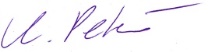 OStR`in Ute PeterseimAnsprechperson Berufs- und Studienorientierung